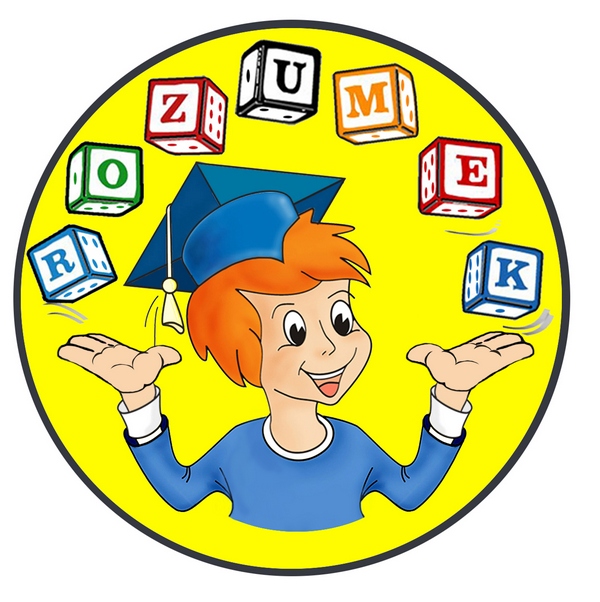                   OFERTA  STUDIUM PAMIĘCI ROZUMEK Zapraszamy  na zajęcia rozwijające umiejętności uczenia się i szybkiego czytania.Proponowane przez nas kursy doskonalą zdolności poznawcze;zwiększają zakres i trwałość PAMIĘCI (daty, nazwiska, numery, informacje),zapoznają z metodami UŁATWIAJACYMI NAUKĘ języków obcych,doskonalą umiejętność KONCENTROWANIA UWAGI,stymulują TWÓRCZE MYŚLENIE ,rozwijają zdolności MYŚLENIA LOGICZNEGO ,zwiększają prędkość CZYTANIA przy zachowaniu stopnia zrozumienia          i zapamiętania tekstu,przygotowują do WYSTĄPIEŃ PUBLICZNYCH (konstruowanie wypowiedzi, odpowiedzi ustnych , przemówień, pokonywania tremy),INTEGRUJĄ grupę,uczą osiągania stanu relaksu, rozwijają MYŚLENIE POZYTYWNE 
I MOTYWACYJNEprzygotowują do egzaminów.Zajęcia są prowadzone w PSP 21 przy ul. Sienkiewicza 4 zgodnie z obecnie panującymi procedurami bezpieczeństwa.Zapraszamy Rodziców na prezentacje programów do PSP 21 ul. Sienkiewicza 4w dniach : 14, 21, 28 września i 05 października o godz. 17.30 ( termin do wyboru).Szczegółowe informacje na stronie www.rozumek.pl , Facebook – Studium Pamięci RozumekTelefony : 728812707, 728812657                                                                                         ZAPRASZAMY						Aleksandra Duniewicz, Aneta Chuchmacz